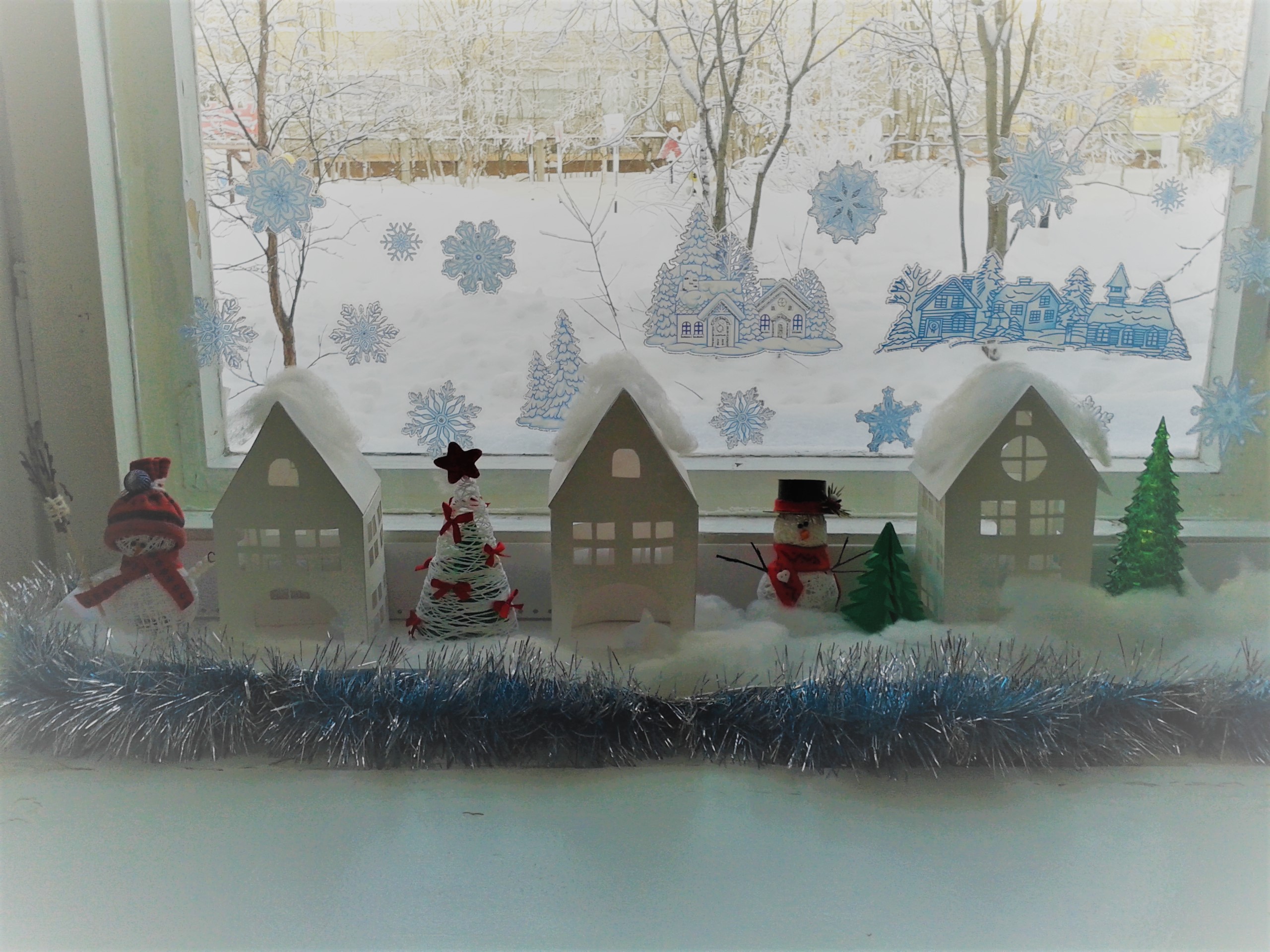 	Тематическая поделка «Зимний город» 